Tisztelt Képviselő- testület!ÁLTALÁNOS INDOKOLÁSMagyarország helyi önkormányzatairól szóló 2011. évi CLXXXIX törvény (Mötv.) korábban felhatalmazást adott a helyi önkormányzatok képviselő-testületeinek, hogy rendeletben határozza meg a tiltott, közösségellenes magatartásokat és ezek elkövetőivel szemben szankciót állapítsanak meg. A Mötv. ezen rendelkezését azonban az Alkotmánybíróság 38/2012. (XI.14.) számú AB határozatával alkotmányellenesnek találta és megsemmisítette. Az Alkotmánybíróság döntésének megfelelően Önkormányzatunk is hatályon kívül helyezte a különböző rendeletekben szabályozott szabálysértési szankciókat. Az Alaptörvény 32. cikk (1) bekezdés a) pontjában szabályozza a helyi önkormányzat azon jogát, hogy rendeletet alkothat a helyi közügyek intézése körében, törvényi keretek között. A Mötv. 8. § (1) bekezdés b) pontja alapján a helyi közösség tagjai kötelesek betartani a közösségi együttélés alapvető szabályait. Ugyanezen jogszabályhely (2) bekezdése, illetve a 143. § (4) bekezdés d) pontja ad felhatalmazást a helyi önkormányzatoknak arra, hogy rendeletben határozza meg a közösségi együttélés alapvető szabályait és ezen szabályok elmulasztásának jogkövetkezményeit.A jelen rendelet megalkotásának célja, hogy a lakosság nyugalmát zavaró magatartásokat szankcionálni lehessen, ezzel pedig elősegíthető lesz a jogkövető magatartás érvényesülése is. A közösségi együttélés szabályait megszegőkkel szembeni eljárás lefolytatására és a bírság kiszabására a közigazgatási hatósági eljárás és szolgáltatás általános szabályairól szóló 2004. évi CXL. törvény (Ket.) rendelkezéseit kell alkalmazni, jelen rendelet-tervezetben foglalt eltérésekkel. A közigazgatási bírság kiszabása a Ket. 94/A §-ban foglaltak alapján történik. Az alkalmazandó jogszabályhely tartalmazza azon szabályokat, amely tényezőket a bírság kiszabása során figyelembe kell venni. Ilyen tényező különösen a jogsértéssel okozott hátrány visszafordíthatósága; a jogsértéssel érintettek körének nagysága; a jogsértő állapot időtartama; a jogsértő magatartás ismétlődése, gyakorisága; a jogsértést elkövető segítő, együttműködő magatartása; a jogsértést elkövető gazdasági súlya.A Ket. felhatalmazást ad a képviselő-testületnek arra, hogy a bírság felső határát rendeletben állapítsa meg. Ezen bírság természetes személyek esetén 200.000 Ft lehet, jogi személyek és jogi személyiséggel nem rendelkező szervezetek esetén pedig 2.000.000 Ft. Ennek megfelelően jelen rendelet esetén a bírság felső határának természetes személyek esetén 200.000 Ft-ban, jogi személyek és jogi személyiséggel nem rendelkező szervezetek esetében pedig 2.000.000 Ft-ban javaslom megállapítani. Azokban az esetekben, amelyekben közigazgatási bírság szabható ki, és amelyekben a helyszíni intézkedés alkalmával az ügyfél a jogsértést elismeri, helyszíni bírság kiszabására is lehetőség van, amennyiben ezt törvény, vagy kormányrendelet lehetővé teszi. A helyszíni bírság kiszabása előtt az ügyfelet tájékoztatni kell arról, hogy a jogsértést elismeri. A hatóság a helyszíni bírság kiszabásáról szóló döntését a helyszínen közli az ügyféllel. A döntés indokolásában elég az ügyfélnek a jogsértés elismeréséről szóló írásbeli nyilatkozatát rögzíteni, az ügyfél aláírásával együtt. A helyszíni bírság összegét 50.000 forintig terjedően javaslom meghatározni. Ha az ügyfél a jogszabálysértést elismeri, úgy a helyszíni bírság ellen nincs helye jogorvoslatnak. Amennyiben az ügyfél nem ismeri el a jogsértést, úgy a hatóság köteles hivatalból megindítani az eljárást és erről az ügyfelet a helyszínen értesíti. A jogszabálysértő magatartás miatt kiszabott közigazgatási bírságot a kötelezett a határozatban megszabott határidőben kell megfizetni, amennyiben ennek nem tesz eleget, úgy a Ket. pénzfizetési kötelezettség végrehajtására irányadó szabályokat kell alkalmazni. A közösségi együttélés szabályait megszegő személlyel szembeni eljárás hivatalból, illetve kérelmére indul. Ha jogszabály másként nem rendelkezik, nem indítható jogsértés megállapítására és bírság kiszabására irányuló eljárás, ha a jogszabálysértő magatartás, a hatóság tudomására jutásától már egy év eltelt, vagy az elkövetésétől számított öt év eltelt. Az ötéves határidő akkor kezdődik, amikora jogsértő magatartás megvalósuljogellenes állapot fenntartása esetén az a nap, amikor ez az állapot megszűnik.RÉSZLETES INDOKOLÁSAz 1. § (1) – (2) bekezdés a rendelet területi, személyi hatályát határozza meg.A rendelet 2. §-a értelmező rendelkezést tartalmaz.A 3. § (1) – (2) bekezdés a közösségi együttélés szabályait megszegőkkel szemben kiszabható közigazgatási bírság és helyszíni bírság összegét határozza meg.A 4. § (1) – (5) bekezdése határozza meg, hogy melyek az eljáró hatóság, illetve milyen eljárási szabályok alkalmazandók.Az 5. § (1) – (3) bekezdés a közigazgatási bírság és a helyszíni bírság megfizetésének módjait szabályozza. A 6. § szabályozza Törökszentmiklós Városi Önkormányzat jelképeivel kapcsolatos cselekményeket.A 7. § a közterületek tisztántartásával kapcsolatos jogellenes magatartásokat szabályozza.A 8. § a települési zöldfelület védelmével kapcsolatos jogellenes magatartásokat határozza meg.A 9. § a zöldterület használatával és védelmével kapcsolatos jogellenes cselekményeket határozza meg.A 10. § szabályozza a levegő tisztaságával kapcsolatos jogellenes cselekményeket.A 11. § a plakátok és hirdetmények elhelyezésének rendjével kapcsolatos jogellenes magatartásokat határozza meg.A 12. § a víz- és talajvédelemmel kapcsolatos jogellenes magatartásokat szabályozza.A 13. § szól az egyes helyi közszolgáltatások kötelező igénybevételével kapcsolatos jogellenes magatartások meghatározásáról.A 14. § határozza meg az egyes területek helyi jelentőségű védett természeti területté nyilvánításával kapcsolatos jogellenes magatartásokat.A 15. § meghatározza, hogy a házszámtáblák elhelyezésével kapcsolatban mi minősül a közösségi együttélés alapvető szabályait megsértő magatartásnak. A 16. § a szeszesital árusításával, kiszolgálásával, fogyasztásával kapcsolatos szabályellenes magatartásformákat rögzíti.A 17. § tartalmazza a záró rendelkezéseket.  ELŐZETES HATÁSVIZSGÁLATA jogalkotásról szóló 2010. évi CXXX. törvény 17. §-a alapján, az előzetes hatásvizsgálattal a jogszabály előkészítője felméri a szabályozás várható következményeit. Önkormányzati rendelet esetén a helyi önkormányzat képviselő-testületét az előzetes hatásvizsgálat eredményéről tájékoztatni kell. Ugyanezen törvény 17. § (2) bekezdése értelmében, a hatásvizsgálat során vizsgálni kella) a tervezett jogszabály valamennyi jelentősnek ítélt hatását, különösenaa) társadalmi, gazdasági, költségvetési hatásait,ab) környezeti és egészségi következményeit,ac) adminisztratív terheket befolyásoló hatásait, valamintb) a jogszabály megalkotásának szükségességét, a jogalkotás elmaradásának várható következményeit, ésc) a jogszabály alkalmazásához szükséges személyi, szervezeti, tárgyi és pénzügyi feltételeket.A tervezett jogszabály várható következményei, különösentársadalmi hatásai: A közösségi együttélés alapvető szabályainak meghatározása és azok megsértése esetén történő szankcionálásával javulhat a közrend, közbiztonság, hiszen a szankcionálás lehetősége visszatartó erőt jelenthet.   II. gazdasági hatásai: Az előterjesztésben foglalt tervezetnek gazdasági hatása nincs.III. költségvetési hatásai: Az előterjesztésben foglalt tervezetnek pozitív hatása van, hiszen a közigazgatási bírság az önkormányzatot megillető bevétel, amely adók módjára behajtható.IV. környezeti következményei: A rendelet-tervezet környezeti hatása abban nyilvánul meg, hogy a köztisztasággal kapcsolatos rendelkezések betartatásának visszatartó ereje lehet, a környezeti terhelés csökkenhet. V. egészségi következményei: A környezeti ártalmak csökkenésével javulhat az életminőség, az egészségesebb környezet jobb életfeltételeket biztosít. VI. adminisztratív terheket befolyásoló hatásai: A tervezet mindenképpen többletfeladatot eredményez a kijelölt ügyintézőnek, azonban az ügyek számát egyelőre nem lehet megbecsülni, így nem lehet tudni, hogy esetlegesen szükséges-e plusz munkaerő. VII. megalkotásának szükségessége: VIII. a jogalkotás elmaradásának várható következményei: Az Mötv. lehetőséget biztosít az önkormányzatoknak a rendelet megalkotására. Ez azonban nem kötelező jellegű, így a rendelet megalkotásának elmaradása sem eredményez jogszabálysértést, azonban a különböző, közösségellenes magatartások szankcionálásának lehetősége könnyítheti a közösségi együttélést.IX. alkalmazásához szükséges személyi, szervezeti, tárgyi és pénzügyi feltételek: A feltételek rendelkezésre állnak.Tisztelt Képviselő-testület!Kérem a rendelet-tervezet megvitatását és annak elfogadását!Törökszentmiklós, 2015. május 11.Markót ImrepolgármesterTÖRÖKSZENTMIKLÓS VÁROSI ÖNKORMÁNYZATKÉPVISELŐ-TESTÜLETÉNEK___ /2015. (V. 28.)ÖNKORMÁNYZATI RENDELETEa közösségi együttélés alapvető szabályairól és ezek megszegésének következményeiről szóló önkormányzati rendelet megalkotásárólMagyarország helyi önkormányzatairól szóló 2011. évi CLXXXIX. törvény a 143. §. (4) bekezdés d) pontjában kapott felhatalmazás alapján az Alaptörvény 32. cikk a) pontjában, valamint Magyarország helyi önkormányzatairól szóló 2011. évi CLXXXIX. törvény 8.§ (2) bekezdésében meghatározott feladatkörében eljárva, Törökszentmiklós Városi Önkormányzat Képviselő-testülete a következőket rendeli el:fejezet Általános rendelkezésekA rendelet hatálya1. §(1) A rendelet hatálya kiterjed minden természetes személyre, jogi személyre és jogi személyiséggel nem rendelkező szervezetre, aki, vagy amely Törökszentmiklós város közigazgatási területén az e rendeletben meghatározott, közösségi együttélés szabályaival ellentétes magatartások valamelyikét elköveti.(2) A rendelet azon magatartási szabályok megsértése esetén nem alkalmazható, amelyeket magasabb szintű jogszabály bűncselekménynek vagy szabálysértésnek minősít, vagy más módon szankcionál.Értelmező rendelkezések2. §(1) E rendelet alkalmazásábana) közösségi együttélés alapvető szabályaiba ütköző magatartás: az a magatartás, amely nem minősül bűncselekménynek, vagy szabálysértésnek, de ellentétes a közösségi együttélés szabályaival, azokat sérti vagy veszélyezteti és e rendelet a közösségi együttélés alapvető szabályaiba ütköző magatartásnak minősít.fejezet A közösségi együttélés alapvető szabályainak megszegése miatt alkalmazható jogkövetkezmények és eljárási szabályokKözigazgatási bírság és a helyszíni bírság3. §(1) A közösségi együttélés alapvető szabályainak megszegőjével szemben természetes személyek esetében 200.000 forintig, jogi személyek és jogi személyiséggel nem rendelkező szervezetek esetében 2.000.000 forintig terjedő közigazgatási bírság kiszabásának van helye.(2) Ha a helyszíni intézkedés alkalmával a közösségi együttélés alapvető szabályait megszegő a jogsértést teljes mértékben elismeri, vele szemben 50.000 forintig terjedő helyszíni bírság kiszabásának van helye.Eljáró hatóság és eljárási szabályok4. §(1) A közösségi együttélés alapvető szabályainak megszegése miatt indult eljárásokban a közigazgatási hatósági eljárás és szolgáltatás általános szabályairól szóló törvény (továbbiakban: Ket.) rendelkezéseit kell alkalmazni.(2) A közösségi együttélés alapvető szabályainak megszegése miatt közigazgatási bírság kiszabására a Képviselő-testület átruházott hatáskörében eljárva a jegyző jogosult.(3) A helyszíni bírság kiszabására a polgármesteri hivatal közterület-felügyelője jogosult.(4) A közigazgatási bírság mértékének megállapításánál figyelembe kell venni az elkövető személyi és jövedelmi viszonyait, amennyiben azokat az eljáró ügyintéző erre vonatkozó felhívására igazolja.(5) Közigazgatási bírság kiszabása helyett felhívás is alkalmazható, amennyiben a Ket. 94.§ -ában meghatározott feltételek fennállnak. A közigazgatási bírság és a helyszíni bírság megfizetése5.§(1) Fiatalkorúval szemben nem lehet helyszíni bírságot kiszabni. Fiatalkorúval szemben közigazgatási bírságot csak abban az esetben lehet kiszabni, ha önálló keresete (jövedelme) vagy vagyona van.(2) A közösségi együttélés alapvető szabályainak megszegése miatt kiszabott közigazgatási bírságot – az elsőfokú határozat jogerőre emelkedésétől számított 15 napon belül - a határozathoz mellékelt készpénz átutalási megbízáson vagy banki átutalással Törökszentmiklós Városi Önkormányzat 10700309-24851305-51100005 számú pénzforgalmi számlájára kell befizetni.(3) A közösségi együttélés alapvető szabályainak megszegése miatt kiszabott helyszíni bírságot a bírság kiszabását követő 15 napon belül kell készpénz átutalási megbízáson vagy banki átutalással Törökszentmiklós Városi Önkormányzat 10700309-24851305-51100005 számú pénzforgalmi számlájára befizetni. fejezet A közösségi együttélés alapvető szabályaiTörökszentmiklós Városi Önkormányzat jelképeivel kapcsolatos cselekmények6. §(1) A közösségi együttélés alapvető szabályaiba ütköző magatartást követ el az, akia) Törökszentmiklós város címerét vagy zászlaját Törökszentmiklós Város Polgármestere által kiadott engedély nélkül, vagy az abban  meghatározottaktól eltérő módon, avagy olyan célból vagy módon használja, amire engedély nem adható. A közterületek tisztántartása7. §(1) Közösségi együttélés alapvető szabályait sértő magatartást követ el a közterületek tisztaságának fenntartása és rendeltetésszerű használatának körében, aki a) az ingatlan előtti/melletti járdát és területet (gyomtalanítás, gaztalanítás, fűvágás, hóeltakarítás, síkosságmentesítés, hulladékmentesítés) az ingatlanhasználó az 1/1986. ÉVM – EüM együttes rendeletnek megfelelően nem tartja tisztán,b) az ónos esőtől, jégtől, hótól síkossá vált járdát nem takarítja le, vagy olyan anyagot használ, amelyet a közterület rendjéről, a zöldterület fenntartásáról és az állattartás szabályairól szóló 35/2004. (IX. 17.) számú önkormányzati rendelet 2. § (4) bekezdése tilt.c) a közterületen keletkezett szennyeződést a szennyezést okozó nem szünteti meg,d) közterületen szemetel, a szemétgyűjtő edényzetből a hulladékot kiönti, szétszórja,e) működésképtelen, forgalomból kivont, vagy forgalomban lévő valamennyi típusú gépjárművet – kivéve a közúti járművek műszaki megvizsgálásáról szóló 5/1990. (IV.12.) KöHÉM rendelet 2. § (9) bekezdés a) pontjában megjelölt M1 járműkategóriába tartozó személygépkocsik -, mezőgazdasági gépet, munkagépet közterületen tárol, különösen utak, járdák mentén szilárd burkolattal le nem fedett zöldterületen, valamint kijelölt parkoló helyeken,f) közterületen, zöldfelületen engedély nélkül végez munkálatokat,g) közterületen építési anyagot a polgármester által kiadott közterület-használati engedélyben meghatározottól eltérő módon és időtartamig tárol,h) közterületen szennyező anyagot úgy szállít, hogy abból a szennyező anyag kihullik, kicsepeg,i) bármilyen szállítmány fel- vagy lerakásánál a köz- vagy magánterület szennyeződik.A települési zöldfelület védelme8. §(1) Közösségi együttélés alapvető szabályait sértő magatartást követ el, akia) a nem közterületnek számító ingatlan használója a telek aktív zöldterületét nem műveli, nem tartja rendben, ott gyom, gaz, hulladék, roncs gépjármű, használhatatlan gépi alkatrész található,b) az ingatlan használója az elő-, oldal-, és hátsókertben a járda, illetve a szomszédos telek mellett növő, kórokozók és kártevők megtelepedésére alkalmas gazt nem irtotta ki, a járdára kinyúló ágak és bokrok a gyalogosközlekedést zavarja, c) Tömbházas telken a külön tulajdonban álló egyes épületek gyalogos megközelítésére és körüljárására szolgáló terület tisztántartását, kaszálását, a csapadékvíz zavartalan lefolyásának biztosítását a használó elmulasztottad) két szomszédos terület, épület közötti kiépített szilárdburkolatú úttal, járdával el nem látott közforgalmi területsáv esetében a tisztántartási kötelezettséget az ingatlan használója elmulasztotta   Zöldterület használata és védelme9. §(1) Közösségi együttélés alapvető szabályait sértő magatartást követ el, aki a) a közterületeket és azok építményeit, berendezéseit és felszereléseit rendeletetésétől eltérő módon ideiglenes úgy használja, hogy arra nem rendelkezik a polgármester által kiadott közterület-használati engedéllyel,b) a zöldterület arra ki nem jelölt részén járművel vagy gyalogosan közlekedik, parkol,c) intenzíven művelt zöldterületen megáll, ráhajt, közlekedik, várakozik, parkol, járművet javít vagy tisztít, d) intenzíven művelt zöldterületen, fokozottan gondozott díszparkban letelepedik, azon labdázik, vagy egyéb játékot folytat,e) zöldterületen virágot, növényt szed, csonkít, lekaszált füvet, levágott lombot, letört, elszáradt gallyakat, rőzsét, gyökereket, földet és egyéb anyagokat eltulajdonít,f) a közparkokban, játszó- és sportterületen köztárgyakat rongál, a virágokat, egyéb növények virágzatát és termését szedi és eltulajdonítja, fás szárú növényeket kivág, ágait letöri, levágja. A berendezési tárgyakat elmozdítja, rongálja. A zöldterületi berendezéseket, tárgyakat, fák törzsét hirdetések céljából használja, tüzet rak, tüzet gyújt, legeltet.g) a játszótereket játék felszereléseit 14 éven felüliek használják,(2) Közösségi együttélés alapvető szabályait sértő magatartást követ el aki, a közterület rendjéről, a zöldterület fenntartásáról és az állattartás szabályairól szóló 35/2004. (IX. 17.) számú önkormányzati rendelet 4. § (1) bekezdés a), c) és d) pontjaiban meghatározott zöldterületre kutyát, vagy más állatot – kivéve a vakvezető kutyát és a rendőrkutyát - bevisz.Levegőtisztaság védelem10. §(1) Közösségi együttélés alapvető szabályait sértő magatartást követ el aki, avart, kerti és egyéb hulladékot magántulajdonú területen, vagy közterületen éget.  (2) Közösségi együttélés alapvető szabályait sértő magatartást követ el, aki olyan anyagot helyez el vagy hagy el magánterületen, vagy közterületen amely a levegőt szennyezi, az egészséget veszélyezteti, vagy élősdiek részére táptalajt nyújthat.Plakátok, hirdetmények elhelyezésének rendje11. §(1) Közösségi együttélés alapvető szabályait sértő magatartást követ el az, aki közterületen hirdetményt, plakátot nem az e célra rendszeresített helyen helyez el.(2) Közösségi együttélés alapvető szabályait sértő magatartást követ el, aki az építményeket, kerítéseket, fákat, támfalat, villanyoszlopot bármilyen felirattal megrongál. Víz- és talajvédelem12. §(1) Közösségi együttélés alapvető szabályait sértő magatartást követ el, aki a csapadékvíz elvezető árokba szennyezett vizet belevezet.(2) Közösségi együttélés alapvető szabályait sértő magatartást követ el, aki a csapadékvíz elvezető és szikkasztó árkot nem tartja tisztán, eldugulás vagy rongálódás okozására alkalmas anyagot a csapadékvíz elvezető árokba szór, beleönt, belevezet.(3) Közösségi együttélés alapvető szabályait sértő magatartást követ el, aki a) a csapadékvízbe, csapadékcsatornába háztartási folyékony hulladékot vezetb) a csapadékvizet szennyvízcsatornába vezeti,c) Törökszentmiklós város területén lévő tóba, élő vízfolyásba, belvízelvezető árokba tisztítatlan szennyvizet, trágyalevet levezet, hulladék lerakásával szennyezi a partjait.(4) Közösségi együttélés alapvető szabályait sértő magatartást követ el, aki közterületen járművet mos, olajcserét vagy olyan tevékenységet végez, amely szennyeződést okoz. Egyes helyi közszolgáltatások kötelező igénybevétele13. §(1) A közösségi együttélés alapvető szabályait sértő magatartást követ el, aki:a) a kötelező közszolgáltatást nem veszi igénybe, kivéve a települési szilárd hulladékkal és szelektív hulladékkal kapcsolatos hulladékkezelési helyi közszolgáltatásról szóló 10/2015. (V.4.) önkormányzati rendelet 3. § (1) bekezdésében foglaltakat,b) a települési szilárd hulladékot nem szabványos gyűjtőedényben, helyezi ki elszállításra,c) a rendszeresített hulladékgyűjtő edénybe veszélyes hulladékot, építési-bontási törmeléket, termőföldet, szennyezetlen talajt, kőtörmeléket helyez el,d) a gyűjtőedényben a dolgozók testi épségét, a szállító eszközök műszaki állapotát veszélyeztető anyagot vagy folyékony hulladékot helyez el,  e) a gyűjtőedény tisztántartásáról, karbantartásáról nem gondoskodik,f) a települési szilárd hulladék tulajdonosa a hulladékot a szelektív hulladékgyűjtő szigeten a felirattól eltérően helyezi el, g) saját tulajdonú ingatlanon települési szilárd hulladékot halmoz fel, h) a szelektív gyűjtés céljára kihelyezett gyűjtőedényben más hulladékot helyez el,i) a hulladék gyűjtése során nem a megfelelő gondossággal jár el, annak érdekében, hogy a hulladék mások életét, testi épségét, egészségét és jó közérzetét ne veszélyeztesse, a város természetes és épített környezetét ne szennyezze, a növény- és állatvilágot ne károsítsa, a közrendet és a közbiztonságot ne zavarja.Az egyes területek helyi jelentőségű védett természeti területté nyilvánításáról14. §(1)  A közösségi együttélés alapvető szabályait sértő magatartást követ el, aki az épített és a természeti környezet értékeinek helyi védelméről szóló 35/2000. (X.17.) számú önkormányzati rendelet hatálya alá tartozó ingatlanokon, helyeken olyan tevékenységet folytat, amellyel azok állapotát közvetlen vagy közvetett módon a természetvédelmi célokkal ellentétesen megváltoztatja vagy veszélyezteti.Házszámtábla elhelyezése15. §(1) A közösségi együttélés alapvető szabályait sértő magatartást követ el, aki a Törökszentmiklós város közterületeinek elnevezéséről, a házszámozás megállapításáról, valamint a házszám- és utcanév táblák elhelyezésének rendjéről szóló 9/2012. (III.30.) önkormányzati rendelet 8. § (3) bekezdésében meghatározott magatartásokat elköveti. (2) Aki az (1) bekezdésben meghatározott magatartásokat elköveti, azzal szemben a Törökszentmiklós város közterületeinek elnevezéséről, a házszámozás megállapításáról, valamint a házszám- és utcanév táblák elhelyezésének rendjéről szóló 9/2012. (III.30.) önkormányzati rendelet 8. § (3) bekezdésében meghatározott eljárást kell alkalmazni. Szeszesital árusításával vagy közterületen fogyasztással kapcsolatos szabályok16. §(1) A közösségi együttélés alapvető szabályait sértő magatartást követ el, aki közterületen szeszesitalt fogyaszt, kiszolgál, árusít.(2) Az (1) bekezdésben meghatározott közterületi szeszes ital fogyasztási, kiszolgálási és árusítási tilalom nem vonatkozik a közterület rendjéről, a zöldterület fenntartásáról és az állattartás szabályairól szóló 35/2004. (IX. 17.) számú önkormányzati rendelet 20/A. § (2) bekezdésében felsorolt esetekben.(3) Az (1) és (2) bekezdésben foglalt magatartások jogkövetkezményeit a szabálysértésekről, a szabálysértési eljárásról és a szabálysértési nyilvántartási rendszerről szóló 2012. évi II. törvény 200. § (1) bekezdése tartalmazza.Záró rendelkezés17. §Ez a rendelet a kihirdetését követő napon lép hatályba.Törökszentmiklós, 2015. május 28.             Markót Imre	                                                               Dr. Majtényi Erzsébet  	polgármester 	                                           jegyzőA rendelet kihirdetve: 2015. május 29.Dr. Majtényi Erzsébet              jegyző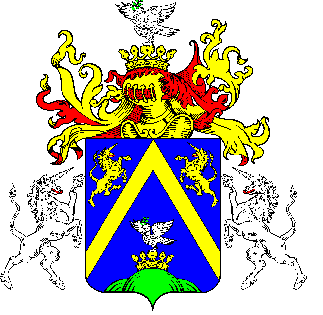 2.TÖRÖKSZENTMIKLÓS VÁROS POLGÁRMESTERÉTŐLTÖRÖKSZENTMIKLÓS VÁROS POLGÁRMESTERÉTŐLTÖRÖKSZENTMIKLÓS VÁROS POLGÁRMESTERÉTŐLELŐTERJESZTÉSELŐTERJESZTÉSELŐTERJESZTÉSA Képviselő-testület 2015. május 28. napján tartandó rendes nyilvános üléséreA Képviselő-testület 2015. május 28. napján tartandó rendes nyilvános üléséreA Képviselő-testület 2015. május 28. napján tartandó rendes nyilvános üléséreElőterjesztő megnevezése: Markót ImreMarkót ImreIktatószám: 2-103/2015-F-12-103/2015-F-1Tárgy: A közösségi együttélés alapvető szabályairól és ezek megszegésének következményeiről szóló rendelet megalkotásáról  A közösségi együttélés alapvető szabályairól és ezek megszegésének következményeiről szóló rendelet megalkotásáról  Előterjesztés jellege:Rendelet-tervezet, Határozat-tervezet, Tájékoztató, BeszámolóRendelet-tervezet, Határozat-tervezet, Tájékoztató, BeszámolóMelléklet: 1 db rendelet-tervezet1 db hatásvizsgálati lap1 db rendelet-tervezet1 db hatásvizsgálati lapKészítette:dr. Monoki Bernadett ügyintéződr. Monoki Bernadett ügyintézőVéleményezésre megküldve: A Képviselő-testület Pénzügyi és Városfejlesztési Bizottsága és a Szociális, Egészségügyi és Sport BizottságarészéreA Képviselő-testület Pénzügyi és Városfejlesztési Bizottsága és a Szociális, Egészségügyi és Sport BizottságarészéreTörvényességi véleményezésre bemutatva:2015. május 11.2015. május 11.